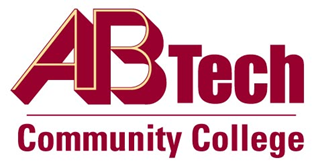 Asheville-Buncombe Technical Community College (A-B Tech) Policy ManualPolicy 216:  Commencement ParticipationIt is the policy of the Board of Trustees that faculty, department chairs, and deans participate in the annual Commencement ceremony as outlined in Procedure 216 Commencement Participation.ScopeApplies to all curriculum faculty, department chairs, and deans. DefinitionsParticipation:  The act of taking part in an event or activity. ReferencesApproved by the Executive Leadership Team on July 12, 2023.Policy OwnerVice President for Instructional Services, Ext. 7633See Commencement Participation ProcedureApproved by the Board of Trustees on August 7, 2023.